الحاج سعد لاشين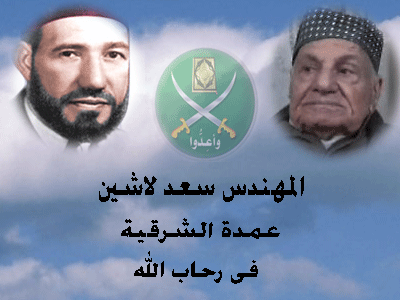 الحاج سعد الدين مرسى لاشين، مهندس زراعى بالمعاش من مواليد بلدة هورين، مركز بركة السبع منوفية بتاريخ 16/6/1924، تزوج فى 26 يونيه 52، وكانت زواجه من أسرة من الإخوان وله من الأبناء ثلاثة، ومن والأحفاد 12.
أخذ دبلوم زراعة متوسطة سنة 42، ودبلوم دراسات تكميلية عالية شعبة فلاحة 52، وكان عمله فى وزارة الزراعة، كما أنه عمل أيضا بشركة توظيف الأموال، والحاج سعد لاشين هو مسئول الإخوان بمحافظة الشرقية هو أحد القلائل الذين عاصروا الإمام البنا، ونهلوا من علمه، وتربوا على يديه، فأعطوا لهذه الدعوة، وضحوا من أجلها، فمكَث في السجن ثمانية عشر عاما.تعرف الحاج لاشين علي دعوة الإخوان المسلمين عام 1944 اثناء عمله بمحافظة سوهاج  وعن طريق اشتراكه فى جمعية الشبان المسلمين وتعرف على الامام البنا اثناء زيارة الامام لمحافظة سوهاج وبعد انتهاء حفل أقامه الإخوان وقتئذ، فدعانا الإخوة إلى جلسةِ تعارف، اقتربنا فيها أكثر من الإمام واقترب منا، وكان اللقاء مقتصرا على التعارف فقط، ولكن الشيء اللافت للنظر أثناء تعريف نفسي للآخرين قال لي الإمام البنا:ماذا يمثِل لك الأستاذ محمود لاشين؟ قلت: عمي، والعجيب أنني عندما قابلت عمي هذا فيما بعد، وقلت له إن الإمام البنا يعرفك جيدا حتى إنه سألني عنك، قال لي إن هذا شيء مدهش، فأنا لم أتقابل مع الإمام البنا إلا مرة واحدة عام 1929م، ، فجمع الإمام البنا بعد مرور 16 عامًا بين شكلي وشكل عمي ليربط الصلة بيننا، هذا الموقف يكشف عن أن الإمام البنا كانت ذاكرته قوية جدا، وكان لماحا للغاية؛ حيث ربط بين ملامح وجهي ووجه عمي الذي لم يقابله سوى مرة واحدة "ثم انتقل بعد ذلك الى محافظة الشرقية  وانتظم مع اخوان الشرقية والتحق بالجهاز الخاص ويقول عن النظام الخاص نظام دقيق، وهو الذي يحكم عمل كافة الأفراد، ولم يكن لأي شخص منهم أن يتصرف في أي أمر من تلقاء نفسه، وكان من فضل الله علينا أن نصبح جنودًا لدعوته، لكن للأسف لم أتمكن من الذهاب إلى فلسطين مع مَن ذهبوا من الإخوان، وقد كان جنود النظام الخاص كافةً مؤهَّلين للمعركة، لكن كان سعيد الحظ منهم هو الذي يتمكن من الذهاب إلى أرض المعركة، أما الذين لا يذهبون فإنهم يقومون بمجهود شاقٍّ جدًّا؛ حتى إنهم يتمنون لو ذهبوا مع أسلافهم حتى يرتاحوا من هذا الجهد الشاق، وأتذكر أن عددًا كبيرًا من الإخوان ذهبوا إلى هناك وسجَّلوا بطولاتٍ رائعةً، ولنا مع البعض منهم ذكرياتٌ رائعةٌ، مثل أخونا عبد الرحمن البنا "اعتقل فى حادث العربة الجيب عام 1949 لمدة 4 أشهر واعتقل فى تنظيم 1954 من 1954م- 1964م وكان الحكم بالأشغال الشاقة لمدة 10 سنين، وبداية كنا بالسجن الحربى، وتعرف بالأستاذ مصطفى مشهور والاستاذ عمر التلمسانى في ليمان طره ثم اعتقل مرة ثالثة فى تنظيم 1965 حتى 1971 ثم مرة رابعة اعتقل فى 1988 ثم مرة خامسة  1992رحم الله المهندس الحاج سعد لاشين واسكنه فسيح جناته توفى يوم 15 / 4 / 2012